Data 22.05.2020Imię 
i nazwisko nauczycielaAnna MikuśTemat zajęćPaprotnikiCele lekcji-poznam grupy paprotników oraz ich przystosowania do środowiska życia;
- dowiem się, jakie jest ich znaczenie w przyrodzie i dla człowieka.Podstawa programowaWymagania szczegółowe: II.5.3a - II.5.3cNaCoBeZu: 
- na co należy zwrócić uwagę?- co jest najważniejsze?- co należy zapamiętać?Zwróć uwagę na miejsca występowania paprotników; budowę poszczególnych paprotników oraz ich znaczenie w przyrodzie 
i dla człowieka. Zapamiętaj, jakie organizmy zaliczamy do poszczególnych grup paprotników.Przebieg lekcjiDzień dobry, podczas dzisiejszych zajęć zajmiemy się paprotnikami. Zapisz temat i cele lekcji. Paprotniki to grupa tak zwanych organowców, które wykształciły właściwe tkanki i organy roślinne. Są bardziej przystosowane do środowiska lądowego niż mszaki. Występują głównie w miejscach zacienionych i wilgotnych 
(w lasach, nad brzegami jezior i rzek. Jest też gatunek paproci, która występuje w wodzie słodkiej – ciekawe, czy wiesz - który? Tak, to salwinia pływająca (fot. w podręczniku na str. 121).Do paprotników zaliczamy (pooglądaj ilustracje w podręczniku): Paprocie (np. narecznica samcza, orlica pospolita, salwinia pływająca, długosz królewski, pióropusznik strusi);Widłaki (np. widłak jałowcowaty, widłak goździsty, widłak wroniec);Skrzypy (np. olbrzymi, leśny, błotny czy olbrzymi). W budowie paproci możemy wyróżnić łodygę podziemną -  kłącze, korzenie i nad ziemią – pierzaste liście. Źródło: https://opracowania.pl/opracowania/biologia/paprotniki,oid,1310,paprocie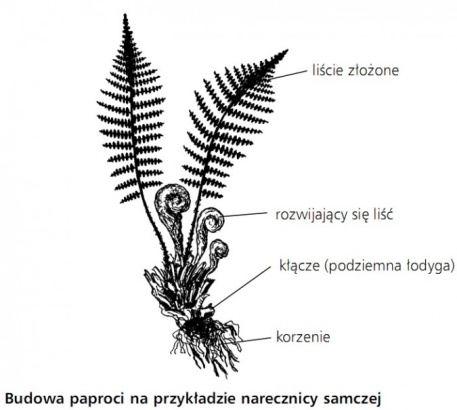 Paprotniki są przystosowane do środowiska w swojej budowie. Jak myślisz – dlaczego liście paproci są ułożone 
w lejek? A do czego służą zarodnie na spodniej stronie liści? Młode liście paproci są ślimakowato zwinięte – po co? 
A do czego służy kłącze? Korzenie są cienkie i jest ich dużo. Jak myślisz, jaka jest ich rola? Odpowiedzi poszukaj na str. 122 w podręczniku.Czy wiesz, ze paprocie rozmnażają się płciowo i bezpłciowo? Występuje 
u nich tzw. przemiana pokoleń, które następują kolejno po sobie. 
Do rozmnażania płciowego potrzebne są komórki rozrodcze – plemnik 
i komórka jajowa, a rozmnażanie bezpłciowe zachodzi przez zarodniki, 
które powstają w zarodni. Cykl rozwojowy jest przedstawiony 
w podręczniku na str. 124. Zobacz, w jaki sposób przebiega. Dwie kolejne grupy paprotników to: skrzypy i widłaki. Porównaj teraz wszystkie grupy – wykonaj zadanie 3 ćwiczeniach – str. 83.  Podpowiedzi poszukaj w podręczniku. Skrzypy również wykształcaj kłącze, wytwarzają dwa rodzaje pędów – wiosenny i letni (letni wygląda jak mała choinka). Widłaki z kolei mają delikatne płożące łodygi i delikatne korzenie. Kiedyś ludzie robili z nich wianki, co wpłynęło niekorzystnie na ich liczebność.   Pamiętaj, że paprotniki odgrywają ważną rolę w przyrodzie – są składnikami runa leśnego, miejscem życia zwierząt, schronieniem, mogą też stanowić pokarm.Ewaluacja 
(informacja zwrotna)Sprawdź, czy potrafisz:
- wymienić 3 grupy paprotników;
- podać 3 przystosowania paproci do środowiska;
- podać po 2 przykłady paproci, widłaków i skrzypów.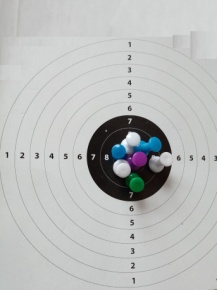 Wystaw sobie ocenę za dzisiejszą pracę w skali 1-10 (wiadomość zachowaj dla siebie)Prześlij 
do nauczyciela
Te zadania będą podlegały ocenieOpisz znaczenie paprotników dla człowieka. Zadanie prześlij 
na podany adres: anna.mikus@kliniska.edu.plZadania dla chętnych: Wypisz paprotniki chronione.UWAGI Czas na wykonanie zadań: 22.05.2020 – 29.05.2020  
                                                                              Życzę miłej pracy!